Purpose: To foster a culture of collaboration for supporting student success.Outcome: To model the collaborative inquiry process for analyzing Panorama culture and climate data to inform recommendations for Spring 2018.Activating and Engaging:Culture is like ……Walt Disney World…..because….Everyone has a part to play.Diversity of backgrounds come togetherDifferent roles and responsibilities to make it a great culture.Exploring and Discovering:Data observations by groups of the following data sets:Panorama Staff Survey Fall 2017Panorama Student Survey Fall 2017Observations: Student Survey19% of students reported being able to favorably talk about their feelingsSample Size: 194/700+ studentsMajority of students selected middle response, which is neutral.61% of students reported that they are focused at schoolStaff SurveySample Size: 24/55There were four areas where the school was 10% to 20% behind other data subgroupsFamily RelationsSchool LeadershipSchool ClimateStaff Leadership RelationshipsSchool % for resources category lower than reported by peer subgroupsOrganizing and IntegratingTraffic Light Protocol for recommendations   (highlight denotes multiple responses)Exit Ticket ReflectionsWhat actions might you take as a result of our conversation today?Be intentional about using data to adjust or make necessary changesRemember to view data with observation not with “but”Encourage the students moreContinue having high expectations of studentsIt was interesting to see decrease in levels of responsesI learned I have a long way to go with SEL curriculumPush out more positive through AVID strategies, attitude, and love. Follow through with ideasContinue building relationships with students and staffFocus on positivesSmile moreSit and talk with students about what’s going on in their livesHang out moreTalk to teachers more about their responsesMake sure I include all individuals where students won’t feel left outDo a better job of making a conscious effort to be positiveWorking to be more observant and avoid the desire to inferTo be more conscious of our resources availableBe sure to talk to students about how they are doing, taking time to listenIt was concerning to me to see the percentage of unhappy students that attend AMP.  I would love to see all students feel safe and included.Show more interest and concern in individual students. Show that I care.Start incorporating culture building activitiesAnonymous letters to teachersCloser look at how I make class interestingFocus on getting more participation on the Panorama.  100% should be the goal.I’ll need more time to reflect.Look for opportunities to connect with parents, communicate with parents, and invite to the classroom for various reasons (more positive)Reaching out to some parents more oftenTalk to students more about non-school itemsFind engaging ways to present materialWork to improve peer relationshipsTake more chances in the classroom to increase student successTake more time to speak to and care for each student in my classroomCreate more community in my classroom and hallEngaging students more and give them more opportunities to help in classReviewing recommendations with the building leadership teamOpen forums for student candid talksTry to be more emotionally available and supportive of the studentsGive more choices to students in their curriculumChange industries all togetherTry to express my true thoughtsThis was beneficial so that I can observe what I am doing in my class and make changes where necessaryHelp to organize support parent-teacher organizationMaking sure to provide quality/fun learn activities to keep students engagedSome actions that I may take after leaving here today is to incorporate a what I would share about each lessonMonitoring hallway closerPushing the students more with more engagementGet deeper understanding of the dataHave high expectations of all studentsThe important thing is to keep ensuring a positive learning environmentDo classroom surveys to get more student input/ideasTry to be more positiveFocus on winsNot be so hard on selfDiscuss data more frequently to studentsI feel like any action I can take is hopeless.  I have suggested several things to my subject AP and have been shut down.Meeting FeedbackHow was the Meeting?Stop Doing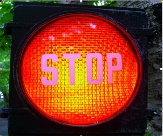 Stop micromanagement of staff—(2)Stop use of redundant paperworkHaving low expectations of studentsWalling in hallway—“lined up”—7th/8th “nitpicking”—let us find good ways to do our job.  You hired us for a reasonWe will stop catering to the class as a whole and focus on more individual student needsEntire planning on Tues/Thurs (allow more teacher planning)OveraccessingComparing grade level scores5 level discipline planBlamingMeeting/testing—too muchContinue Doing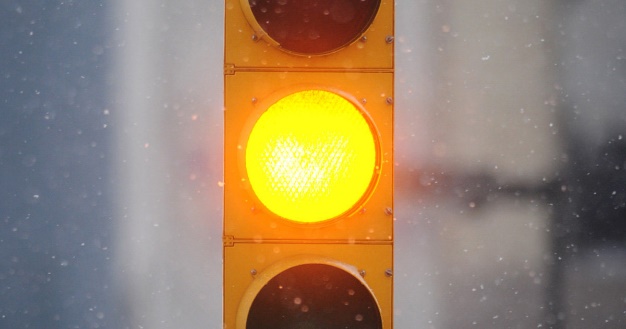 Staff recognition/awardsEducating all studentsSSALiveschoolOffering opportunity for student engagement (activities)Strengthening SEL in advisory to address students—give ideas instead of PowerPointsWe will continue to have high expectations—(2)Providing a safe environmentContinue celebrating students and teachersCompare data within classes instead of entire school (maybe once a year)Interdisciplinary meetingsPositive incentivesThe extra paper was goodThe decrease in angry e-mail is greatProviding tech resourcesWe will continue to show students that we care about how hard they work.Immediate feedback from admin via emailStart Doing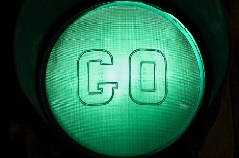 Better mousetrap for disciplineMore follow through and intentional referralsHallway sweepsGetting more teacher input on making schoolwide decisionsGetting to know your teachers individually and not always as a grade levelMore pointsMonitor hallways—5th/6thBathroomsHelp from administration Planning time (independently)Start looking for workplace redundancies—places where we are repeating our jobRevisit effectiveness of advisory lessonsWe could create a list of resources in different categories and share with teachersProvide an easier way for resources to get fixedWeekly culture building activity during advisory in order to include all cultures you may teachOpportunity for student voiceAdmin needs to support teachers (morale is low)Increase communication—need to be seen more, observe more, understand what is going on with teachersMajor need for discipline system—it is not working for teachersRe-vamp advisory (add more time)More elective optionsValuing teacher input (more) –(2)Upgrading & upkeeping technology & resourcesISS classroomLook for ways to show teacher appreciation (to improve teacher retention)More online resources for classroom teachersFacilitate a greater participation rate, have teachers/staff report during planning to complete Panorama survey.  Goal should be 100% participationProvide feedback in a positive wayProvide culture/climate check-insThinking of a plan to improveAllowing staff to shadow administrators+∆Opportunity to review data as a groupTo the point—(2)Collaborative—(3)Focused on factsLoved dedicated time to look at data—(2)Great info, specific dataRelevant dataAnonymity of responses—(2)Observations onlyI love the engaging opener activityGood use of time—(5)This was one of the best presentation I have been a part of.  Very engaging. Excellent way of looking at data and encouraging ownership and looking at factsI enjoyed reviewing the survey.  It was eye-opening.—(4)Great delivery of presentationThis was very helpful to see what needs to change.  InterestingVery engaging—(2)Informative—(3)Good to see how we faired in data teacher and studentBecoming aware of dataEasy to analyzeGreat time management, considering limits of this sessionInformative dataOpportunity to analyze dataUpbeatFun way to look at data togetherGreat meetingLove your presentation with lots of interactive incentivesMonitor data closerCollaborative inquiry was beneficialTime—(7)Would liked to see the data more closelyNeed donuts Maybe have a portion of the data dive without admin so you don’t feel like  you’re bashing them—(4)More teacher team buildingIntegration of data cycles in all school processesExplain real goal of improving climate (teacher buy-in)I had a hard time connecting the Disney pic activity.Incorporate movement into your presentationCould have used a videoInclude discussion about how to make changes in the classroom based on dataI would like to see it broken down by school/grade level to get an accurate count.Remember we teach children; we are not children.A PD day meetingDifferent meeting time—(2)More explicit discussion of data setIdeas that will help low areas of dataWant to know why data is that wayWould like to know the overall next stepsI wished recommendations would be discussed as a whole group